Отделение профилактики безнадзорности несовершеннолетних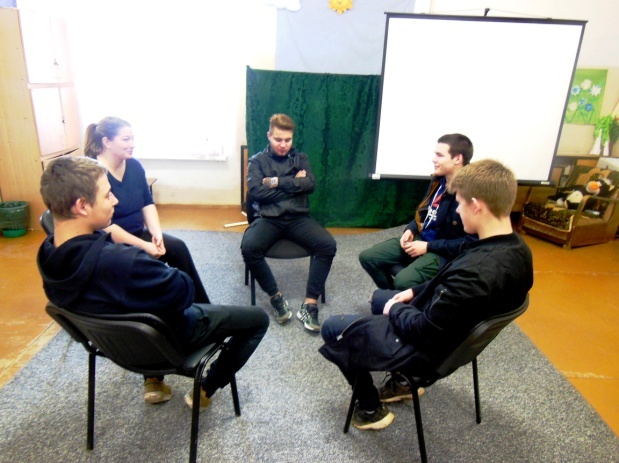 Цель Отделения – осуществление мер по профилактике безнадзорности, беспризорности и правонарушений несовершеннолетних, и проведение индивидуальной профилактической работы с несовершеннолетними и их семьями, находящимися в социально опасном положении.Основные задачи:- выявление семей, в которых существуют обстоятельства, ухудшающие или способные ухудшить условия жизнедеятельности несовершеннолетних;- осуществление мер по профилактике безнадзорности несовершеннолетних и проведение индивидуальной профилактической работы с ними путем развития творческих способностей в клубах, содействие в организации летнего отдыха и занятости несовершеннолетних в период летних каникул, организация досуга несовершеннолетних, из семей, находящихся в социально опасном положении с учетом их возрастных особенностей;- организация социального сопровождения семей и несовершеннолетних, находящихся в социально опасном положении в соответствии с порядком социального сопровождения семей с детьми на территории Старорусского района;- оказание социально-психологической помощи, направленной на предотвращение социального сиротства;- выявление источников и причин социальной дезадаптации несовершеннолетних; - участие в работе по профилактике правонарушений среди несовершеннолетних, их социальной реабилитации;- осуществление взаимодействия с семьями дезадаптированных несовершеннолетних для обеспечения коррекционно-реабилитационных мероприятий с ними;- организация мероприятий по предупреждению асоциального и антисоциального поведения, повышение уровня межличностных отношений несовершеннолетних с родителями и сверстниками;- содействие восстановлению социального статуса подростков в коллективе сверстников, включение детей в разнообразные виды социально-значимой деятельности в Отделении и за его пределами;- ведение документации и отчетности о работе отделения, согласно нормам, установленным в Учреждении. Получатели социальных услуг Получателями социальных услуг являются граждане, которые признаны нуждающимися в социальном обслуживании, а именно граждане из следующих категорий:Семьи:- с неблагоприятным психологическим микроклиматом, эмоционально-конфликтными отношениями, педагогической  несостоятельностью родителей, жестоким обращением с детьми;- имеющие в составе лиц, ведущих аморальный образ жизни, осужденных или вернувшихся из мест лишения свободы, специальных учебно-воспитательных учреждений;- находящиеся в социально опасном положении;- воспитывающие несовершеннолетних, находящихся в конфликте с законом.Несовершеннолетние:- оказавшиеся в неблагоприятных семейных условиях, угрожающих здоровью и развитию;- проживающие с родителями, пренебрегающими своими родительскими обязанностями, ведущими аморальный образ жизни (из семей, находящихся в социально опасном положении);- допускающие асоциальное поведение, беспризорные, испытывающие негативное воздействие по месту жительства, учёбы, работы, переживающие острые конфликтные ситуации с родителями, учителями, соседями, знакомыми;- находящиеся в конфликте с законом.Реализуемые службы и технологии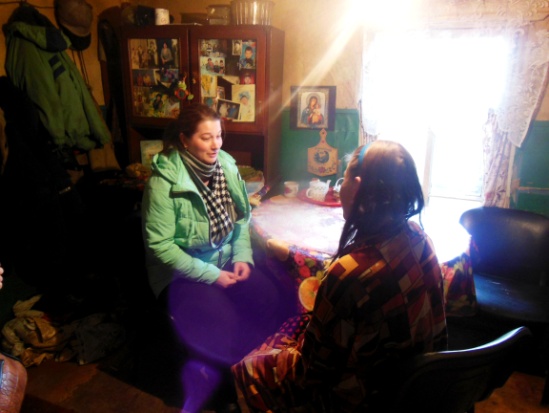 Служба «Скорая семейная помощь» Направлена на выявление семейного неблагополучия и оказание комплексной помощи семьям с детьми, проживающим на территории Старорусского района. 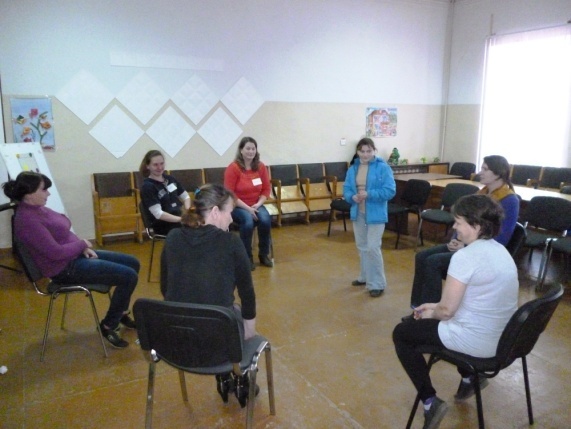 Клуб «Новая жизнь»Направлен на осуществление комплексной работы и экстренной социальной помощи семьям с родителями, страдающими алкогольной зависимостью.Клуб «Жизнь как она есть» 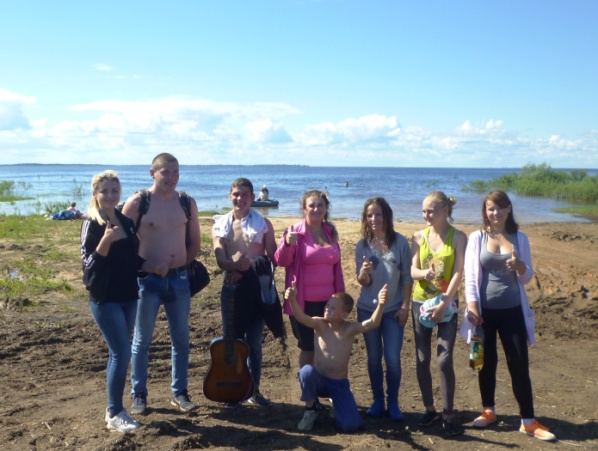 Направлен на социальную реабилитацию несовершеннолетних, находящихся в конфликте с законом, профилактику преступности, в том числе повторной, а также формирование социально приемлемых форм поведения у подростков.Служба примирения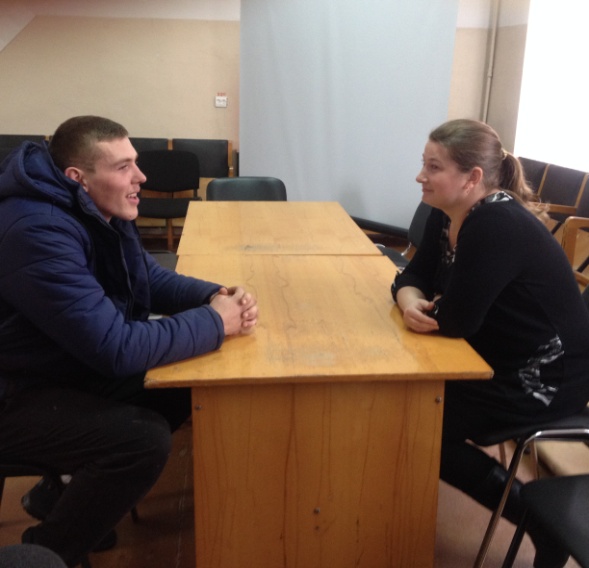 Направлена на создание благоприятных условий для полноценного развития и социализации детей, вовлекаемых в конфликты, а также внедрение механизмов восстановления прав потерпевших от противоправных действий несовершеннолетних.Служба социального сопровождения потребителей наркотических средств и психотропных веществ в немедицинских целях 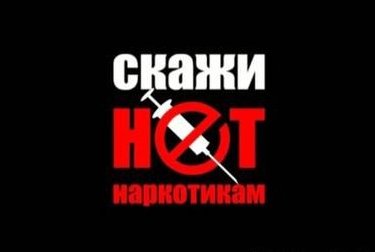 Направлена на реабилитацию и ресоциализацию потребителей наркотических средств и психотропных веществ в немедицинских целях. 